华南农业大学兽医学院团委学生会第十三届第一任干事报名表注意事项：1、此表复印有效；2、一人一表，提交多张报名表者报名表视为无效；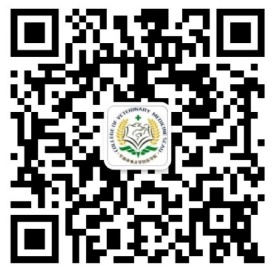 3、请在9月17日21：00前将报名表交至彭康2-415（男生）与黄诗蕊8-207(女生)处；4、面试、录取规则等请关注“华农兽医团委学生会”公众号；   5、最终解释权归华南农业大学兽医学院团委学生会所有。姓名：性别：性别：民族：民族：籍贯：班级：班级：班级职务：班级职务：宿舍住址：生日：生日：政治面貌：政治面貌：手机号/短号：手机号/短号：QQ：QQ：QQ：爱好：爱好：爱好：爱好：特长：特长：第一志愿：第一志愿：第一志愿：第一志愿：第二志愿：第二志愿：填报原因：填报原因：填报原因：填报原因：填报原因：填报原因：是否服从分配：是否服从分配：是否服从分配：是否服从分配：个人简介：（自我优势）工作设想：